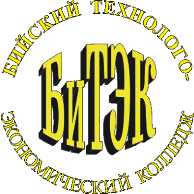 Автономная некоммерческая профессиональная образовательная организация«Бийский технолого-экономический колледж»Рабочая программа дополнительной учебной дисциплиныУДП. 09 «РОДНАЯ ЛИТЕРАТУРА»     Для специальности  20.02.01. Право и организация социального обеспечения2021г.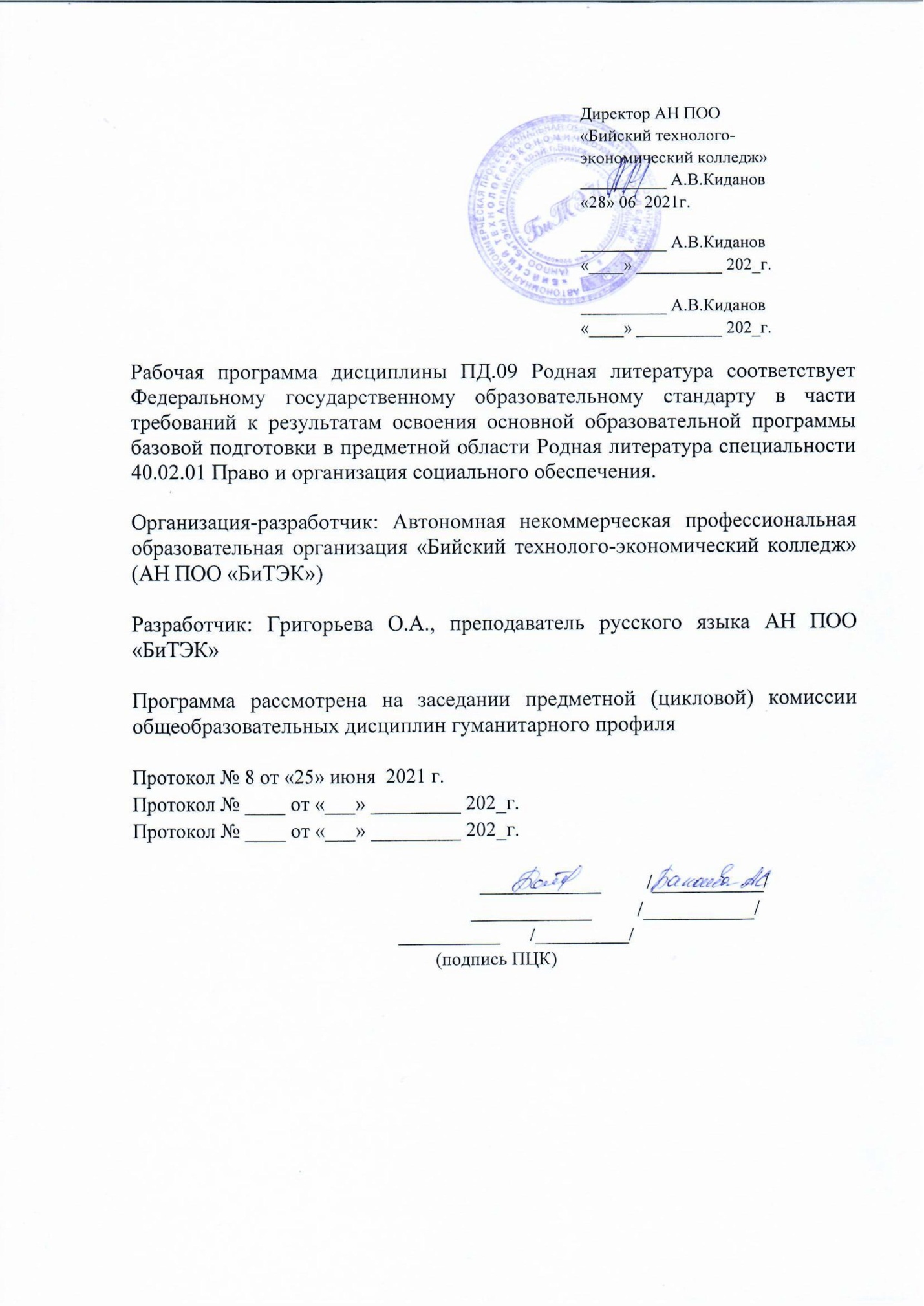 РАБОЧАЯ ПРОГРАММА УЧЕБНОЙ ДИСЦИПЛИНЫУДП. 09 РОДНАЯ ЛИТЕРАТУРАПОЯСНИТЕЛЬНАЯ  ЗАПИСКА Область применения программыРабочая программа учебной дисциплины является частью основной профессиональной образовательной программы в соответствии с ФГОС по специальностям СПО.  Общая характеристика учебной дисциплины В программе «Родная литература» (русская) дана целостная система представлений о «Родной литературе» (русской) от литературы второй половины 19 века до литературы конца 80-90-х годов 20-го века. Программа курса направлена на выявление и развитие способностей каждого студента, формирование духовно-богатой, творчески мыслящей личности, ориентированной на высокие нравственные ценности, интегрированной в систему национальной и мировой культур, способной в будущем на участие в духовном развитии общества.  Цель курса: сформировать у учащихся представление о родной литературе тенденциях и особенностях ее развития Основные задачи курса: изучение произведений писателей родной литературы в контексте общероссийского историко-литературного процесса, в связи с его основными тенденциями; обновление в образовательной практике предметного содержания в структуре основной профессиональной образовательной программы с учётом межкультурного и проблемного подходов к его определению. 1.1. Область применения программы Программа общеобразовательной учебной дисциплины «Родная литература» (русская) предназначена для изучения родной литературы в профессиональных образовательных организациях, реализующих образовательную программу среднего общего образования в пределах освоения основной профессиональной образовательной программы ОПОП СПО на базе основного общего образования при подготовке специалистов среднего звена.Место учебной дисциплины в структуре образовательной программы, в учебном планеУчебная дисциплина «Родная литература» является частью предметной области «Филология» ФГОС среднего общего образования. Учебная дисциплина «Литература» изучается в общеобразовательном цикле учебного плана ОПОП СПО на базе основного общего образования с получением среднего общего образования (ППССЗ). В учебных планах ППССЗ учебная дисциплина «Родная литература» входит в состав общих общеобразовательных учебных дисциплин, формируемых из обязательных предметных областей ФГОС среднего общего образования, для специальностей СПО. Результаты освоения учебной дисциплины:Изучение учебной дисциплины  «Родная литература» должно обеспечить достижение следующих результатов:личностных: сформированность мировоззрения, соответствующего современному уровню развития науки и общественной практики, основанного на диалоге культур, а также различных форм общественного сознания, осознание своего места в поликультурном мире; сформированность основ саморазвития и самовоспитания в соответствии с общечеловеческими ценностями и идеалами гражданского общества; готовность и способность к самостоятельной, творческой и ответственной деятельности; толерантное сознание и поведение в поликультурном мире, готовность и способность вести диалог с другими людьми, достигать в нем взаимопонимания, находить общие цели и сотрудничать для их достижения; готовность и способность к образованию, в том числе самообразованию, на протяжении всей жизни; сознательное отношение к непрерывному образованию как условию успешной профессиональной и общественной деятельности; эстетическое отношение к миру;совершенствование духовно-нравственных качеств личности, воспитание чувства любви к многонациональному Отечеству, уважительного отношения к русской литературе, культурам других народов; использование для решения познавательных и коммуникативных задач различных источников информации (словарей, энциклопедий, интернет-ресурсов и др.); метапредметных: умение понимать проблему, выдвигать гипотезу, структурировать материал, подбирать аргументы для подтверждения собственной позиции, выделять причинно-следственные связи в устных и письменных высказываниях, формулировать выводы; умение самостоятельно организовывать собственную деятельность, оценивать ее, определять сферу своих интересов; умение работать с разными источниками информации, находить ее, анализировать, использовать в самостоятельной деятельности; владение навыками познавательной, учебно-исследовательской и проектной деятельности, навыками разрешения проблем; способность и готовность к самостоятельному поиску методов решения практических задач, применению различных методов познания предметных: сформированность устойчивого интереса к чтению как средству познания других культур, уважительного отношения к ним; сформированность навыков различных видов анализа литературных произведений; владение навыками самоанализа и самооценки на основе наблюдений за собственной речью; владение умением анализировать текст с точки зрения наличия в нем явной и скрытой, основной и второстепенной информации; владение умением представлять тексты в виде тезисов, конспектов, аннотаций, рефератов, сочинений различных жанров; знание содержания произведений русской, родной и мировой классической литературы, их историко-культурного и нравственно-ценностного влияния на формирование национальной и мировой культуры; сформированность умений учитывать исторический, историко-культурный контекст и контекст творчества писателя в процессе анализа художественного произведения; способность выявлять в художественных текстах образы, темы и проблемы и выражать свое отношение к ним в развернутых аргументированных устных и письменных высказываниях; владение навыками анализа художественных произведений с учетом их жанрово-родовой специфики; осознание художественной картины жизни, созданной в литературном произведении, в единстве эмоционального личностного восприятия и интеллектуального понимания; сформированность представлений о системе стилей языка художественной литературы  Количество часов на освоение рабочей программы учебной дисциплины:максимальной учебной нагрузки студента  117 часов, в том числе: обязательной аудиторной учебной нагрузки студента 78 часов; самостоятельной работы студента 39 часов.ТЕМАТИЧЕСКИЙ ПЛАН  И СОДЕРЖАНИЕ УЧЕБНОЙ ДИСЦИПЛИНЫ2.1. Объем учебной дисциплины и виды учебной работы2.2. Тематический план и содержание учебной дисциплины «РОДНАЯ литература»2.3 Содержание учебной дисциплины «Родная литература»3. условия реализации рабочей программы учебной дисциплины3.1. Требования к минимальному материально-техническому обеспечениюРеализация учебной дисциплины требует  учебного кабинета,   удовлетворяющего  требованиям Санитарно-эпидемиологических правил и нормативов (СанПиН 2.4.2 № 178-02), оснащенного  типовым оборудованием, в том числе специализированной учебной мебелью и средствами обучения, достаточными для выполнения требований к уровню подготовки обучающихсяВ учебном кабинете имеется возможность обеспечить доступ в Интернет во время учебного занятия с целью  доступа к электронным учебным материалам по русскому языку и литературе, имеющимся в свободном доступе в Интернете (электронным книгам, практикумам, тестам, материалам ЕГЭ и др.).Для выхода в  Интернет во  внеурочной  деятельности для обучающихся имеется медиатека.В состав учебно-методического и материально-технического обеспечения программы учебной дисциплины «Русский язык и литература. Литература» входят:многофункциональный комплекс преподавателя;наглядные пособия (комплекты учебных таблиц, плакатов, портретов выдающихся ученых, поэтов, писателей и др.);информационно-коммуникативные средства;экранно-звуковые пособия;комплект технической документации, в том числе паспорта на средства обучения, инструкции по их использованию и технике безопасности;библиотечный фонд.3.2. Информационное обеспечение обучения3.2.1.Основные источники: Основные источники: 1.Обернихина Г.А. Русский язык и литература. Литература: В 2 ч.: Ч. 1 (5-е изд.) учебник – М.: Академия,  20172.Обернихина Г.А. Русский язык и литература. Литература: В 2 ч.: Ч. 2 (5-е изд.) учебник – М.: Академия,  2017Дополнительные  источники:1.Русский язык и литература. Часть 2: Литература : учебник / В.К. Сигов, Е.В. Иванова, Т.М. Колядич, Е.Н. Чернозёмова. — М. : ИНФРА-М, 2019. — 491 с. — (Среднее профессиональное образование). — www.dx.doi.org/10.12737/textbook_5c174c6903d809.90855126. - Режим доступа: http://znanium.com/catalog/product/9261082.Русская и зарубежная литература : учебник / под ред. проф. В.К. Сигова. — М. : ИНФРА-М, 2018. — 512 с. — (Среднее профессиональное образование). - Режим доступа: http://znanium.com/catalog/product/9207493.Русский язык: Фонетика. Фонология. Орфоэпия. Графика. Орфография / Мусатов В.Н., - 3-е изд., перераб. - М.:Флинта, 2017. - 328 с.: ISBN 978-5-89349-949-0 - Режим доступа: http://znanium.com/catalog/product/4562824. Контроль и оценка результатов освоения УЧЕБНОЙ ДисциплинОбразовательное учреждение, реализующее подготовку по учебной дисциплине «Родная литература», обеспечивает организацию и проведение промежуточной аттестации и текущего контроля демонстрируемых обучающимися знаний, умений и навыков. Текущий контроль проводится преподавателем в процессе проведения практических занятий, тестирования, а также выполнения обучающимися индивидуальных заданий. Формы и методы текущего контроля по учебной дисциплине самостоятельно разрабатываются образовательным учреждением и доводятся до сведения обучающихся в начале обучения. Изучение учебной дисциплины завершается проведением зачета. Такая форма аттестации позволяет охватить весь пройденный теоретический материал по дисциплине, проверить системность знаний, а также умение применять полученные знания на практике. На этапе промежуточной аттестации по медиане качественных оценок индивидуальных образовательных достижений преподавателем определяется интегральная оценка освоенных обучающимися общих компетенций как результатов освоения учебной дисциплины. Для текущего контроля образовательными учреждениями создаются фонды оценочных средств (ФОС). ФОС включают в себя педагогические контрольно-измерительные материалы, предназначенные для определения соответствия (или несоответствия) индивидуальных образовательных достижений основным показателям результатов подготовки (таблицы).Вид учебной работыКоличество часов Максимальная учебная нагрузка (всего)117Обязательная аудиторная учебная нагрузка (всего) 78Самостоятельная работа обучающегося (всего)39Промежуточная  аттестация в форме дифференцированного зачета.Промежуточная  аттестация в форме дифференцированного зачета.№ п/пРазделы курса№ п/пРазделы курсавсего№ п/пРазделы курсавсеготеоретические обучениепрактические занятияконтрольные  работы123456Курс 1. Семестр 1.Курс 1. Семестр 1.Курс 1. Семестр 1.Курс 1. Семестр 1.1Введение22--2Раздел 1Особенности развития русской литературы во второй половине ХIХ в.1010--Раздел 2. Литература первой половины 20 века 20182Курс 1. Семестр 2.Курс 1. Семестр 2.Курс 1. Семестр 2.Курс 1. Семестр 2.3Раздел 2. Литература первой половины 20 века88--Раздел 3. Литература второй половины 20 века 302824Раздел 4. Русская литература последних лет44-Дифференцированный  зачет 22Всего:78Наименование разделов и темСодержание учебного материала, лабораторные и практические работы, самостоятельная работа обучающихся, индивидуальный проектОбъем часов123«Родная литература»  (78 часов)«Родная литература»  (78 часов)Курс 1 Семестр 1 ( 32 часа)Курс 1 Семестр 1 ( 32 часа)Введение Историко-культурный процесс и периодизация русской литературы. Специфика литературы как вида искусства. Взаимодействие русской и западноевропейской литературы. Самобытность русской литературы (с обобщением ранее изученного материала). 2Раздел 1 Особенности развития русской литературы во второй половине ХIХ в.Раздел 1 Особенности развития русской литературы во второй половине ХIХ в.10Раздел 1Особенности развития русской литературы во второй половине ХIХ в. Культурно-историческое развитие России середины XIX века Конфликт либерального дворянства и разночинной демократии. Отмена крепостного права. Крымская война. Народничество. Укрепление реалистического направления в русской живописи второй половины XIX века. (И.К.Айвазовский, В.В.Верещагин, В.М.Васнецов, Н. Н. Ге, И. Н. Крамской, В. Г. Перов, И. Е. Репин, В. И. Суриков). Мастера русского реалистического пейзажа (И. И. Левитан, В. Д. Поленов, А. К. Саврасов, И. И. Шишкин, Ф.А.Васильев, А.И.Куинджи) Содружество русских композиторов «Могучая кучка» (М. А. Балакирев, М. П. Мусоргский, А. И. Бородин, Н. А. Римский-Корсаков).4Тема 1.1.Д. Н. Мамин-Сибиряк. «Приваловские миллионыСоциально-историческое и психологическое в романе Мамина- Сибиряка. История горнозаводских фамилий: прошлое и настоящее. Проблема «долг — дело — человек» и ее разрешение в романе. Образ Сергея Привалова и объяснение истоков формирования его характера, данное вповествовании. Сюжет и композиция произведения, особенности художественного метода Мамина-Сибиряка. Образ Урала в творчестве писателя. 4Раздел 2. Литература первой половины 20 векаРаздел 2. Литература первой половины 20 века20Тема 2.1. Литература первой половины 20 века Серебряный век как культурно-историческая эпоха Идеологический и эстетический плюрализм эпохи. Расцвет русской религиозно-философской мысли. Кризис гуманизма и религиозные искания в русской философии.Основные тенденции развития прозы. Реализм и модернизм в литературном процессе рубежа веков. Стилевая дифференциация реализма (Л. Н. Толстой, В. Г. Короленко, А. П. Чехов, И. С. Шмелев). Дискуссия о кризисе реализма.Обращение к малым эпическим формам. Модернизм как реакция на кризис реализма. Журналы сатирического направления («Сатирикон», «НовыйСатирикон»).6Тема 2.2. Русская литература рубежа веков. Поэзия и проза начала века. 4Тема 2.3. М.Горький. М. Горький. Сведения из биографии. Ранние романтические рассказы М. Горького. Тематика и проблематика рассказов. Поэтизация гордых и сильных людей.4Тема 2.4. В. Маяковский4КР № 1 итоговая за семестр2 Курс 1 Семестр 2  46( часов)Курс 1 Семестр 2  46( часов)Раздел 2. Литература первой половины 20 века8 Тема2.5 Характер и личность В. МаяковскогоХарактер и личность автора в стихах о любви. Маяковский и революция. Сатира В.В. Маяковского.2Тема 2.6. М.А. Шолохов«Донские рассказы». Тема бессмысленности гражданской войны. Анализ 2-3 рассказов по выбору преподавателя6Раздел 3. Литература второй половины 20 века Раздел 3. Литература второй половины 20 века 32Тема 3.1. Литература второй половины 20 века Общественно-культурная обстановка в стране во второй половине XX века. Развитие литературы 1950—1980-х годов в контексте культуры. Кризис нормативной эстетики соцреализма. Литература периода «оттепели». Журналы «Иностранная литература», «Новый мир», «Наш современник». Реалистическая литература. Возрождение модернистской и авангардной тенденций в литературе. Многонациональность советской литературы4Тема 3.2. Литература периода Великой Отечественной войны Деятели литературы и искусства на защите Отечества. Песни военных лет. Лирический герой в стихах поэтов уральцев: М. Джалиля, Л.Сорокина. Публицистика военных лет. 8Тема 3.3. Отражение трагических конфликтов эпохи в творчестве В.ШаламоваИзменения в общественной и культурной жизни страны в связи со смертью И.В. Сталина. Отражение конфликтов истории в творчестве:В.Т.Шаламова«Колымские рассказы». Художественное своеобразие прозы Шаламова: ясность, простота, отсутствие деклараций. 4Тема 3.4. Литература 80-х годов. Изображение глубины и цельности духовного мира человека Деревенская проза. В.М. Шукшин. Сведения из биографии. Рассказы В. Шукшина. Изображение жизни русской деревни. 6Тема 3.3. Авторская песняРазвитие традиций русской классики и поиски нового поэтического языка, формы, жанра в поэзии 1950—1980-х годов. Лирика поэтов-фронтовиков. Творчество авторов, развивавших жанр авторской песни. Литературные объединения и направления в поэзии 1950—1980-х годов.Поэзия Н. Рубцова: художественные средства, своеобразие лирического героя. Тема родины в лирике поэта. Гармония человека и природы. Есенинские традиции в лирике Н. Рубцова.Поэзия Р. Гамзатова: функции приема параллелизма, своеобразие лирического героя. Тема родины в поэзии Р. Гамзатова. Соотношение национального и общечеловеческого в поэзии Р. Гамзатова.Поэзия Б. Окуджавы: художественные средства создания образа, своеобразие лирического героя. Тема войны, образы Москвы и Арбата в поэзии Б. Окуджавы.Поэзия А. Вознесенского: художественные средства создания образа, своеобразие лирического героя. Тематика стихотворений А. Вознесенского.4КР № 2 по разделу "Русская литература второй половины  XIX века"6Тема 4. Русская литература последних лет Николай Коляда. Полонез Огинского (пьеса). Социальные и психологические конфликты в пьесе. Трагическое и комическое в творчестве Н. Коляды. Бытовые детали и их символическоезначение. 4Дифференцированный зачет2Всего78Самостоятельная работа 39Итого 117Результаты обученияФормы и методы контроля и оценки результатов обучения 12личностных: −− сформированность мировоззрения, соответствующего современному уровню развития науки и общественной практики, основанного на диалоге культур, а также различных форм общественного сознания, осознание своего места в поликультурном мире; Наблюдение на занятии, работа с письменными и устными источниками, оценка выполнения заданий −− сформированность основ саморазвития и самовоспитания в соответствии с общечеловеческими ценностями и идеалами гражданского общества; готовность и способность к самостоятельной, творческой и ответственной деятельности; Наблюдение на занятиях, анализ текстов, самостоятельная работа с текстами и оценка выполнения заданий −− толерантное сознание и поведение в поликультурном мире, готовность и способность вести диалог с другими людьми, достигать в нем взаимопонимания, находить общие цели и сотрудничать для их достижения; Наблюдение на занятиях, работа в группах, оценка работы группы с текстами разнообразной направленности −− готовность и способность к образованию, в том числе самообразованию, на протяжении всей жизни; сознательное отношение к непрерывному образованию как условию успешной профессиональной и общественной деятельности; Наблюдение на занятиях, самостоятельная работа с текстами разнообразной направленности, оценка устных выступлений студентов −− эстетическое отношение к миру; Наблюдение на занятиях, работа с письменными и устными источниками, оценка выполнения заданий, Устный опрос, оценка устных выступлений студентов −− совершенствование духовно-нравственных качеств личности, воспитание чувства любви к многонациональному Отечеству, уважительного отношения к русской литературе, культурам других народов; Анализ текстов, работа с текстом, контрольная работа, экзамен −− использование для решения познавательных и коммуникативных задач различных источников информации (словарей, энциклопедий, интернет-ресурсов и др.); Работа с текстом, его анализ, самооценка устных выступлений, взаимооценка устных и письменных работ студентов • метапредметных: −− умение понимать проблему, выдвигать гипотезу, структурировать материал, подбирать аргументы для подтверждения собственной позиции, выделять причинно-следственные связи в устных и письменных высказываниях, формулировать выводы; Работа с текстами, оценка устных выступлений студентов −− умение самостоятельно организовывать Оценка конспекта источника информации, личностных: −− сформированность мировоззрения, соответствующего современному уровню развития науки и общественной практики, основанного на диалоге культур, а также различных форм общественного сознания, осознание своего места в поликультурном мире; Наблюдение на занятии, работа с письменными и устными источниками, оценка выполнения заданий −− сформированность основ саморазвития и самовоспитания в соответствии с общечеловеческими ценностями и идеалами гражданского общества; готовность и способность к самостоятельной, творческой и ответственной деятельности; Наблюдение на занятиях, анализ текстов, самостоятельная работа с текстами и оценка выполнения заданий −− толерантное сознание и поведение в поликультурном мире, готовность и способность вести диалог с другими людьми, достигать в нем взаимопонимания, находить общие цели и сотрудничать для их достижения; Наблюдение на занятиях, работа в группах, оценка работы группы с текстами разнообразной направленности −− готовность и способность к образованию, в том числе самообразованию, на протяжении всей жизни; сознательное отношение к непрерывному образованию как условию успешной профессиональной и общественной деятельности; Наблюдение на занятиях, самостоятельная работа с текстами разнообразной направленности, оценка устных выступлений студентов −− эстетическое отношение к миру; Наблюдение на занятиях, работа с письменными и устными источниками, оценка выполнения заданий, Устный опрос, оценка устных выступлений студентов −− совершенствование духовно-нравственных качеств личности, воспитание чувства любви к многонациональному Отечеству, уважительного отношения к русской литературе, культурам других народов; Анализ текстов, работа с текстом, контрольная работа, экзамен −− использование для решения познавательных и коммуникативных задач различных источников информации (словарей, энциклопедий, интернет-ресурсов и др.); Работа с текстом, его анализ, самооценка устных выступлений, взаимооценка устных и письменных работ студентов предметных: −− сформированность устойчивого интереса к чтению как средству познания других культур, уважительного отношения к ним; Наблюдение на занятиях, оценка устных выступлений −− сформированность навыков различных видов анализа литературных произведений; −− владение навыками самоанализа и самооценки на основе наблюдений за собственной речью; Оценка анализа текстов художественной литературы, устных и письменных высказываний −− владение умением анализировать текст с точки зрения наличия в нем явной и скрытой, основной и второстепенной информации; Оценка анализа текста −− владение умением представлять тексты в виде тезисов, конспектов, аннотаций, рефератов, сочинений различных жанров; Оценка умений представлять тексты в виде тезисов, конспектов, аннотаций, рефератов, сочинений различных жанров −− знание содержания произведений русской, родной и мировой классической литературы, их историко-культурного и нравственно-ценностного влияния на формирование национальной и мировой культуры; Оценка анализа текста −− сформированность умений учитывать исторический, историко-культурный контекст и контекст творчества писателя в процессе анализа художественного произведения; Оценка устных выступлений, анализа текста −− способность выявлять в художественных текстах образы, темы и проблемы и выражать свое отношение к ним в развернутых аргументированных устных и письменных высказываниях; Ответы на вопросы, оценка умений выявлять в художественных текстах образы, темы и проблемы и выражать свое отношение к ним в развернутых аргументированных устных и письменных высказываниях −− владение навыками анализа художественных произведений с учетом их жанрово-родовой специфики; осознание художественной картины жизни, созданной в литературном произведении, в единстве эмоционального личностного восприятия и интеллектуального понимания; Оценка умений навыков анализа художественных произведений с учетом их жанрово-родовой специфики; осознания художественной картины жизни, созданной в литературном произведении, в единстве эмоционального личностного восприятия и интеллектуального понимания; −− сформированность представлений о системе стилей языка художественной литературы Оценка устных выступлений и письменных высказыванийпредметных: −− сформированность устойчивого интереса к чтению как средству познания других культур, уважительного отношения к ним; Наблюдение на занятиях, оценка устных выступлений 